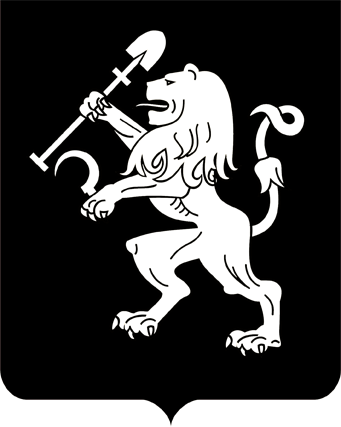 АДМИНИСТРАЦИЯ ГОРОДА КРАСНОЯРСКАПОСТАНОВЛЕНИЕОб утверждении тарифов (цен) на услуги (работы) с применением машин и механизмов муниципального предприятия города Красноярска «Специализированное автотранспортное предприятие»На основании решения городской комиссии по рассмотрению тарифов (цен) (протокол от 13.08.2021 № 18), в соответствии с решением Красноярского городского Совета от 22.12.2006 № 12-263 «О Порядке установления тарифов (цен) на услуги (работы) муниципальных предприятий и учреждений», руководствуясь статьями 41, 58, 59, 66 Устава города Красноярска,ПОСТАНОВЛЯЮ:1. Утвердить муниципальному предприятию города Красноярска «Специализированное автотранспортное предприятие» тарифы (цены) на услуги (работы) с применением машин и механизмов согласно приложению.2. Признать утратившим силу постановление администрации города от 27.01.2020 № 48 «Об утверждении тарифов (цен) на услуги (работы) с применением машин и механизмов муниципального предприятия города Красноярска «Специализированное автотранспортное предприятие».3. Настоящее постановление опубликовать в газете «Городские новости» и разместить на официальном сайте администрации города.Глава города								        С.В. ЕреминПриложениек постановлениюадминистрации городаот ____________№ _________ТАРИФЫ (ЦЕНЫ)на услуги (работы) с применением машин и механизмов муниципального предприятия города Красноярска «Специализированное автотранспортное предприятие»17.09.2021№ 732№ п/пНаименование видов услуг (работ)/наиме-нование техникиМаркаТариф (цена)без НДС, руб./час1234I. Перевозка грузовI. Перевозка грузовI. Перевозка грузовI. Перевозка грузов1СамосвалКАМАЗ-55111-15 1 335,02СамосвалКАМАЗ-65115-D31 335,03СамосвалКАМАЗ-551021 335,04Седельный тягач с полуприцепомКАМАЗ 65116САВ 931823-00000102 500,05Седельный тягач с полуприцепомКАМАЗ 65806-Т5 SPECPRICEP 9942732 960,0II. Поднятие, транспортировка и укладка грузовII. Поднятие, транспортировка и укладка грузовII. Поднятие, транспортировка и укладка грузовII. Поднятие, транспортировка и укладка грузов6ПогрузчикВOBCAT S850 1 340,07ПогрузчикВOBCAT S7701 340,08ПогрузчикВOBCAT S300 1 250,09ПогрузчикВOBCAT S200 1 250,010ПогрузчикВ-138.001101 675,011ПогрузчикАмкодор 211Е1 250,012Фронтальный погрузчикАмкадор 342С2 340,0III. Мойка улиц, поливка, доставка водыIII. Мойка улиц, поливка, доставка водыIII. Мойка улиц, поливка, доставка водыIII. Мойка улиц, поливка, доставка воды13Комбинированная дорожная машинаКО-823 на шасси КАМАЗ-532150 1 500,0IV. Забор, транспортировка, слив жидких отходовIV. Забор, транспортировка, слив жидких отходовIV. Забор, транспортировка, слив жидких отходовIV. Забор, транспортировка, слив жидких отходов14Вакуумная машинаКО-505А1 550,0V. Очистка ливневой канализации, канализационных сетей, трубV. Очистка ливневой канализации, канализационных сетей, трубV. Очистка ливневой канализации, канализационных сетей, трубV. Очистка ливневой канализации, канализационных сетей, труб15Вакуумная машинаКО-507АМ 2 000,016Каналопромывочная машинаКО-5141 925,0VI. Разработка грунтовVI. Разработка грунтовVI. Разработка грунтовVI. Разработка грунтов17ЭкскаваторЕК-12    1 475,018ЭкскаваторТХ2102 340,019БульдозерTY 165-22 340,020БульдозерТМ10.11 ГСТ103 500,0VII. Планировка и профилирование площадейVII. Планировка и профилирование площадейVII. Планировка и профилирование площадейVII. Планировка и профилирование площадей21АвтогрейдерГС-14.02.250       2 250,022АвтогрейдерГС-25.09    2 925,0VIII. Погрузка, перевозка грузовVIII. Погрузка, перевозка грузовVIII. Погрузка, перевозка грузовVIII. Погрузка, перевозка грузов23КАМАЗ с манипуляторомКАМАЗ-532020 1 250,0IX. Строительно-монтажные, погрузочно-разгрузочные работыIX. Строительно-монтажные, погрузочно-разгрузочные работыIX. Строительно-монтажные, погрузочно-разгрузочные работыIX. Строительно-монтажные, погрузочно-разгрузочные работы24Автокран КС-35779МАЗ-53371 670,025АвтокранDONGYUE2 085,0X. Погрузка и вывоз мусораX. Погрузка и вывоз мусораX. Погрузка и вывоз мусораX. Погрузка и вывоз мусора26МусоровозКО-440-51 250,027МусоровозМКЗ-33300 на шасси МАЗ-438043 1 250,0XI. Перевозка людейXI. Перевозка людейXI. Перевозка людейXI. Перевозка людей28Автобус ПАЗ-320510 1 000,029МикроавтобусГАЗ-2217 840,0XII. Уборка улицXII. Уборка улицXII. Уборка улицXII. Уборка улиц30Комбинированная дорожная машинаДМК-50 на шасси КАМАЗ 692112  2 000,031Комбинированная дорожная машинаДМК-80 на шасси КАМАЗ 692113 1 675,032Комбинированная дорожная машинаДМК-30 на шасси КАМАЗ 69211 1 250,033Комбинированная дорожная машинаЭД-244КМ  на шасси КАМАЗ -53605-62 2 100,034Комбинированная дорожная машинаЭД-244КМ на шасси КАМАЗ -53605-D32 100,035Комбинированная дорожная машинаЭД-405 на шасси КАМАЗ -65115-D3 1 575,036Подметально-вакуумная машинаCITYCAT 2020XL 1 665,037Подметально-вакуумная машинаМК-1500М2 2 175,038Комбинированная дорожная машинаMULTICAR M-261 550,039Прицепная подметально-уборочная машинаBRODDWAY SENIOR-2002 075,040Прицепная подметально-уборочная машинаSCANDIA 3W2 075,041Комбинированная дорожная машинаЭД-500К на шасси КАМАЗ 65115-А52 340,042Комбинированная дорожная машинаЭД-500АК на шасси КАМАЗ 65115-L41 250,043Подметально-уборочная машинаHAKO CITYMASTER-2000      1 665,044Вакуумная уборочная коммунальная машинаВКМ 20201 665,045СнегопогрузчикАмкодор 37    2 250,046СнегопогрузчикСнП17       2 500,047ТракторБЕЛАРУС-82.11 250,048ТракторМТЗ 82.11 250,0XIII. Ремонт асфальтобетонных покрытийXIII. Ремонт асфальтобетонных покрытийXIII. Ремонт асфальтобетонных покрытийXIII. Ремонт асфальтобетонных покрытий49Прицеп битумозаливщикБ3925,050Термо-миксер для ремонта дорожных покрытийБЦМ186 на шасси КАМАЗ-65115-622 500,051Машина дорожная комбинированнаяЭД244К КАМАЗ 43253-АЗ2 920,052Комплект оборудования (прицеп)БЦМ-24.3 2 085,053Фреза самоходнаяWIRTGEN 10005 000,054Каток дорожныйВИБРА HD-752 920,055Каток дорожныйДУ-842 500,056Погрузчик с навесным оборудованием – фрезаВOBCAT S300 2 250,057Погрузчик с навесным оборудованием – гидромолотВOBCAT S300  1 920,058Комбинированная машина с установленной емкостью термо-бункераКО-829Б УРД-К-2.01.0002 795,0XIV. Работы прочих механизмовXIV. Работы прочих механизмовXIV. Работы прочих механизмовXIV. Работы прочих механизмов59Компрессор ЗИФ ПВ 6/071 675,0   